ALLEGATO 2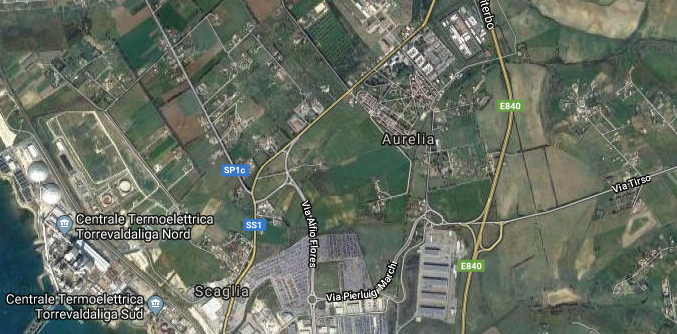 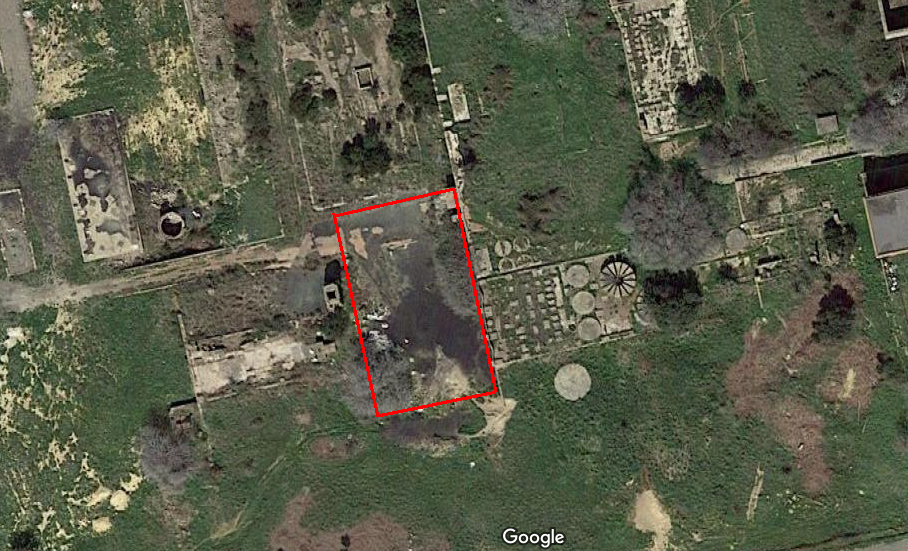 